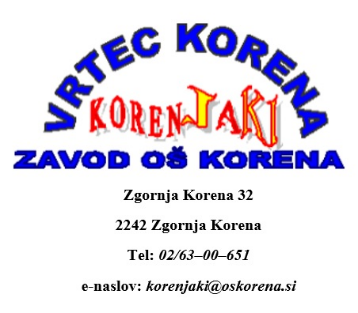 Otrok je kot metulj v vetru.Nekateri letijo višje kot drugi,ampak vsak od njih leti posvojih najboljših močeh.Zg. Korena, 8. 9. 2023Spoštovani starši otrok vrtca Korena!VABILOVabljeni na 1. skupni roditeljski sestanek,ki bo v torek, 19. 9. 2023, ob 17.00, v večnamenskem prostoru OŠ Korena.Dnevni red:1. Pozdrav ravnatelja.2. Predstavitev vrtca.3. Vsebine v okviru Letnega delovnega načrta.4. Aktualne informacije.5. Pobude in predlogi.Po sestanku sledijo oddelčni roditeljski sestanki za skupine: Bibe, Pikapolonice in Sončki.Veselimo se vaše udeležbe.Vzgojiteljice in vzgojitelj!                                               Ravnatelj:                                                                                           Peter Lešnik